Заявка на организацию и проведение мероприятия по теме профилактики жестокого и пренебрежительного отношения к пожилым людям Для участия в конкурсном отборе необходимо до “16” октября 2022 заполнить и отправить данную заявку на почту zabotaryadom@gmail.com.  Полное наименование организации: Год вступления организации в Коалицию НКО “Забота рядом”Ссылки на сайт, социальные сети организации:Кратко опишите свой опыт организации подобных мероприятий: Напишите небольшое мотивационное письмо о том, почему вы хотите провести круглый стол по профилактике жестокого и пренебрежительного отношения к пожилым людям: Опишите опыт работы вашей организации в сфере профилактики жестокого и пренебрежительного отношения к пожилым людьми:Если организация еще не имеет опыта работы в данной сфере, но есть проект профилактики жестокого и пренебрежительного отношения к пожилым людям, пожалуйста, опишите такой проект. Планируемые дата и место (укажите город/населенный пункт) проведения круглого стола:  Спикеры круглого стола: Смета на организацию и проведение круглого стола:Планируемые участники круглого стола: Категории участников (НКО, активные граждане, пожилые люди, органы законодательной и исполнительной власти, органы местного самоуправления, бюджетные учреждения и тп), количество участниковПланируемый результат круглого стола по теме профилактики жестокого и пренебрежительного отношения к пожилым людям:ФИО, должность, телефон и email контактное лица организации: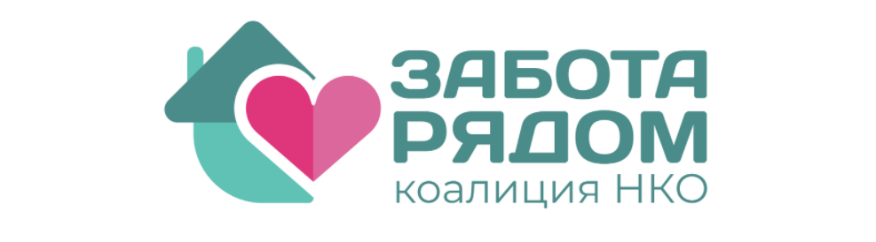 510 некоммерческих организаций71  регионов России, Казахстан, Эстония, Кыргызстан12 территориальных ресурсных центра № п/пФИО спикера Краткое представление спикераТема выступленияКраткое обоснование выбора спикера и темы выступления№ п/пНаименование расходовСумма (всего, руб)Собственные средства организации (руб)Запрашиваемые средства (руб)ИтогоИтогоИтого